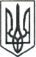 ЛЮБОТИНСЬКА МІСЬКА РАДАХАРКІВСЬКА ОБЛАСТЬВИКОНАВЧИЙ КОМІТЕТРІШЕННЯПро затвердження переліку та обсягів закупівель робіт з благоустрою Люботинської міської територіальної громади (Додаток 2, Додаток 5) Програми реформування і розвитку житлово-комунального господарства Люботинської міської територіальної громади на 2022 – 2024 рокиРозглянувши службові записки заступника міського голови з питань діяльності виконавчих органів ради Станіслава МИКУЛЕНКА та начальника відділу бухгалтерського обліку Юлії ПАВЛЕНКО, лист начальника ВУКГ ЛМР ХО Олега ЄВТУШЕНКА від 22.03.2022 р. № 50,  керуючись ст. 52, ст.59 Закону України «Про місцеве самоврядування в Україні», на підставі Постанови Кабінету Міністрів України від 28.02.2022 р., № 169 із змінами В И Р І Ш И В:Затвердити перелік та обсяги закупівель робіт з благоустрою Люботинської міської територіальної громади згідно  Програми реформування і розвитку житлово-комунального господарства Люботинської міської територіальної громади на 2022-2024  роки, а саме: 2. Контроль за виконанням рішення покласти на заступника міського голови з питань діяльності виконавчих органів ради Станіслава МИКУЛЕНКА. Міський голова								Леонід ЛАЗУРЕНКО____________________    №  __________________№з/пЗміст заходівФінансування заходів, 2022 рік,тис. грн.Фінансування заходів, 2022 рік,тис. грн.Фінансування заходів, 2022 рік,тис. грн.Фінансування заходів, 2022 рік,тис. грн.№з/пЗміст заходіввсьогоміський бюджетінші дже релавиконавець124567Додаток 2, п.3Проведення грейдування та підсипки щебенем доріг без твердого покриття195,0195,00виконкомДодаток 2, п.п.9.1Утримання мереж вуличного освітлення (Послуги з технічного обслуговування систем вуличного освітлення)199,0199,00виконкомДодаток 2, п.п. 9.2Утримання та прибирання парків, скверів, площ, вулиць та інших об’єктів благоустрою і завезення піску199,0199,00виконкомДодаток 2, п.п. 9.3Ліквідація стихійних звалищ сміття199,6199,60виконкомДодаток 2, п.п. 9.4Благоустрій міського звалища199,8199,80виконкомДодаток 2, п.п. 9.7Утримання зупинок громадського транспорту та дощок оголошень199,3199,30виконкомДодаток 2, п.п. 9.18Збір і вивезення дорожнього змету (прибирання вулиць)100,0100,00виконкомДодаток 2, п.п. 9.19Утримання кладовищ, як об’єктів благоустрою (вивезення сміття, вирубка порослі, вирізка сухих гілок, аварійних дерев, завезення піску)199,8199,80виконкомДодаток 5, п.4Кронування та видалення аварійних сухостійних дерев 293,0293,00виконкомДодаток 5, п.5Утримання зелених насаджень, покіс трави150,0150,00виконком